GREENWOOD PUBLIC SCHOOL, ADITYAPURAM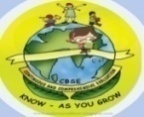 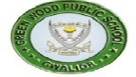 OUR MOTTO-DEVELOPMENT WITH DELIGHTCIRCULAR (Nursery/LKG/UKG)Notice No. 2019-20/S01, Date- 4th April 2019Dear Parent,Kindly note the change in the school timings from 5th  April 2019 onwards.Timings: 8:00AM-12:30PMSchool will remain closed for students on all Saturdays for Nursery/LKG/UKG.Parents who come to take the children must come at 12:40PMPrincipal